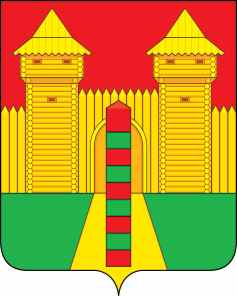 АДМИНИСТРАЦИЯ МУНИЦИПАЛЬНОГО ОБРАЗОВАНИЯ «ШУМЯЧСКИЙ РАЙОН» СМОЛЕНСКОЙ ОБЛАСТИФИНАНСОВОЕ УПРАВЛЕНИЕПРИКАЗот 26.01.2024 г. № 6  	В соответствии с протоколом № 1 заседания Экспертной комиссии Финансового управления Администрации муниципального образования «Шумячский район» Смоленской области от 25.12.2023 г.Приказываю:1.Утвердить номенклатуру дел Финансового управления Администрации муниципального образования «Шумячский район» Смоленской области на 2024 год.2. Начальникам отделов строго руководствоваться в работе номенклатурой дел подведомственного им отдела.Начальник Финансового управления                                             Ю.В.Вознова Об утверждении номенклатуры дел Финансового управления Администрации муниципального образования «Шумячский район» Смоленской области